FALL 2021PAINTING 1ART 151- 01CRT 3093Room s32512:15-3:05PM.    M & WVincent Baldassanovbaldassano@gwcc.commnet.edu(203)285 2288Website: vbfinearts.netInstructor: Vincent baldassanoTelephone: (203) 285-2288       Email: vbaldassano@gwcc.commnet.eduWebsite for Painting Class: vbfinearts.netCourse Number *Course TitlePainting I Painting I Painting I Painting I Painting I Painting I Painting I Painting I Division/DepartmentCIP Code: Dean’s Use OnlyCIP Code: Dean’s Use OnlyCIP Code: Dean’s Use OnlyCourse TypeLecture HoursLab HOURS Total Contact HoursTotal Credit Hours Course Pre-requisitesNONECourse Pre-requisitesNONECourse Pre-requisitesNONECourse Pre-requisitesNONECourse Pre-requisitesNONECourse Pre-requisitesNONECourse Pre-requisitesNONECourse Pre-requisitesNONECourse Pre-requisitesNONECourse Co-requisitesCourse Co-requisitesCourse Co-requisitesCourse Co-requisitesCourse Co-requisitesCourse Co-requisitesCourse Co-requisitesCourse Co-requisitesCourse Co-requisitesClass Maximum   20Catalog Course Description:  This course will explore the elements of art, and composition.  We will also survey art and artists, both past and present, in order to explore the depiction of the three-dimensional world on a two dimensional surface.  We will work in representational as well as non-representational modes and complete specific painting exercises and assignments aimed at developing the ability to observe, think critically, find creative solutions to visual problems, and to gain a degree of proficiency with the required materials.Catalog Course Description:  This course will explore the elements of art, and composition.  We will also survey art and artists, both past and present, in order to explore the depiction of the three-dimensional world on a two dimensional surface.  We will work in representational as well as non-representational modes and complete specific painting exercises and assignments aimed at developing the ability to observe, think critically, find creative solutions to visual problems, and to gain a degree of proficiency with the required materials.Catalog Course Description:  This course will explore the elements of art, and composition.  We will also survey art and artists, both past and present, in order to explore the depiction of the three-dimensional world on a two dimensional surface.  We will work in representational as well as non-representational modes and complete specific painting exercises and assignments aimed at developing the ability to observe, think critically, find creative solutions to visual problems, and to gain a degree of proficiency with the required materials.Catalog Course Description:  This course will explore the elements of art, and composition.  We will also survey art and artists, both past and present, in order to explore the depiction of the three-dimensional world on a two dimensional surface.  We will work in representational as well as non-representational modes and complete specific painting exercises and assignments aimed at developing the ability to observe, think critically, find creative solutions to visual problems, and to gain a degree of proficiency with the required materials.Catalog Course Description:  This course will explore the elements of art, and composition.  We will also survey art and artists, both past and present, in order to explore the depiction of the three-dimensional world on a two dimensional surface.  We will work in representational as well as non-representational modes and complete specific painting exercises and assignments aimed at developing the ability to observe, think critically, find creative solutions to visual problems, and to gain a degree of proficiency with the required materials.Catalog Course Description:  This course will explore the elements of art, and composition.  We will also survey art and artists, both past and present, in order to explore the depiction of the three-dimensional world on a two dimensional surface.  We will work in representational as well as non-representational modes and complete specific painting exercises and assignments aimed at developing the ability to observe, think critically, find creative solutions to visual problems, and to gain a degree of proficiency with the required materials.Catalog Course Description:  This course will explore the elements of art, and composition.  We will also survey art and artists, both past and present, in order to explore the depiction of the three-dimensional world on a two dimensional surface.  We will work in representational as well as non-representational modes and complete specific painting exercises and assignments aimed at developing the ability to observe, think critically, find creative solutions to visual problems, and to gain a degree of proficiency with the required materials.Catalog Course Description:  This course will explore the elements of art, and composition.  We will also survey art and artists, both past and present, in order to explore the depiction of the three-dimensional world on a two dimensional surface.  We will work in representational as well as non-representational modes and complete specific painting exercises and assignments aimed at developing the ability to observe, think critically, find creative solutions to visual problems, and to gain a degree of proficiency with the required materials.Catalog Course Description:  This course will explore the elements of art, and composition.  We will also survey art and artists, both past and present, in order to explore the depiction of the three-dimensional world on a two dimensional surface.  We will work in representational as well as non-representational modes and complete specific painting exercises and assignments aimed at developing the ability to observe, think critically, find creative solutions to visual problems, and to gain a degree of proficiency with the required materials.Topical Outline    Week 15 ScheduleWeek 1Overview, agenda, policy, discussion of mediums and tools, lecture- elements of art emphasis on tone, value and composition- Home work: materials for the second class- Failure to have materials will be counted as an absence- three classes without materials and you will be asked to drop the class.Museum Trip to Yale University Art GalleryWeek 2Color Mixing. Value & Intensity, Color gradations, Primary Color mixing and extension- 9 value gray scale in black and white lecture- shapes of light and dark- organizing composition- Homework: ideas for a semi- abstract composition using full value range 18 x 24 inches- three sketches, collage material, and notes for work to be done in classWeek 3Class work – collage project- enlarging, transposing and reproducing in paint.  Attention to Illusion, and textual elements. Limited palette.Week 4Finish Collage Based Painting …Start Still-life painting- full palette- color mass problem solving- five small color studies during one classWeek 5Still-life painting   from still-life set-upWeek 6Still-life paintingWeek 7Still-life paintingWeek 8Still-life paintingWeek 9Still-life painting–Painting DueWeek 10 Museum TripAll Thumbnail sketches dueHW Assignment (1 page Biographical paper on selected Old Master)Painting from an Old MasterWeek 11Painting from an Old MasterWeek 12Painting from an Old MasterWeek 13Painting from an Old MasterWeek 14Class presentation of Old Master Painting (from Term Paper)Projects wrap-up- and pre-selection for Student Exhibition.  Week 15All work due for student exhibition- Participation in installation of show requiredPortfolio reviewTopical Outline    Week 15 ScheduleWeek 1Overview, agenda, policy, discussion of mediums and tools, lecture- elements of art emphasis on tone, value and composition- Home work: materials for the second class- Failure to have materials will be counted as an absence- three classes without materials and you will be asked to drop the class.Museum Trip to Yale University Art GalleryWeek 2Color Mixing. Value & Intensity, Color gradations, Primary Color mixing and extension- 9 value gray scale in black and white lecture- shapes of light and dark- organizing composition- Homework: ideas for a semi- abstract composition using full value range 18 x 24 inches- three sketches, collage material, and notes for work to be done in classWeek 3Class work – collage project- enlarging, transposing and reproducing in paint.  Attention to Illusion, and textual elements. Limited palette.Week 4Finish Collage Based Painting …Start Still-life painting- full palette- color mass problem solving- five small color studies during one classWeek 5Still-life painting   from still-life set-upWeek 6Still-life paintingWeek 7Still-life paintingWeek 8Still-life paintingWeek 9Still-life painting–Painting DueWeek 10 Museum TripAll Thumbnail sketches dueHW Assignment (1 page Biographical paper on selected Old Master)Painting from an Old MasterWeek 11Painting from an Old MasterWeek 12Painting from an Old MasterWeek 13Painting from an Old MasterWeek 14Class presentation of Old Master Painting (from Term Paper)Projects wrap-up- and pre-selection for Student Exhibition.  Week 15All work due for student exhibition- Participation in installation of show requiredPortfolio reviewTopical Outline    Week 15 ScheduleWeek 1Overview, agenda, policy, discussion of mediums and tools, lecture- elements of art emphasis on tone, value and composition- Home work: materials for the second class- Failure to have materials will be counted as an absence- three classes without materials and you will be asked to drop the class.Museum Trip to Yale University Art GalleryWeek 2Color Mixing. Value & Intensity, Color gradations, Primary Color mixing and extension- 9 value gray scale in black and white lecture- shapes of light and dark- organizing composition- Homework: ideas for a semi- abstract composition using full value range 18 x 24 inches- three sketches, collage material, and notes for work to be done in classWeek 3Class work – collage project- enlarging, transposing and reproducing in paint.  Attention to Illusion, and textual elements. Limited palette.Week 4Finish Collage Based Painting …Start Still-life painting- full palette- color mass problem solving- five small color studies during one classWeek 5Still-life painting   from still-life set-upWeek 6Still-life paintingWeek 7Still-life paintingWeek 8Still-life paintingWeek 9Still-life painting–Painting DueWeek 10 Museum TripAll Thumbnail sketches dueHW Assignment (1 page Biographical paper on selected Old Master)Painting from an Old MasterWeek 11Painting from an Old MasterWeek 12Painting from an Old MasterWeek 13Painting from an Old MasterWeek 14Class presentation of Old Master Painting (from Term Paper)Projects wrap-up- and pre-selection for Student Exhibition.  Week 15All work due for student exhibition- Participation in installation of show requiredPortfolio reviewTopical Outline    Week 15 ScheduleWeek 1Overview, agenda, policy, discussion of mediums and tools, lecture- elements of art emphasis on tone, value and composition- Home work: materials for the second class- Failure to have materials will be counted as an absence- three classes without materials and you will be asked to drop the class.Museum Trip to Yale University Art GalleryWeek 2Color Mixing. Value & Intensity, Color gradations, Primary Color mixing and extension- 9 value gray scale in black and white lecture- shapes of light and dark- organizing composition- Homework: ideas for a semi- abstract composition using full value range 18 x 24 inches- three sketches, collage material, and notes for work to be done in classWeek 3Class work – collage project- enlarging, transposing and reproducing in paint.  Attention to Illusion, and textual elements. Limited palette.Week 4Finish Collage Based Painting …Start Still-life painting- full palette- color mass problem solving- five small color studies during one classWeek 5Still-life painting   from still-life set-upWeek 6Still-life paintingWeek 7Still-life paintingWeek 8Still-life paintingWeek 9Still-life painting–Painting DueWeek 10 Museum TripAll Thumbnail sketches dueHW Assignment (1 page Biographical paper on selected Old Master)Painting from an Old MasterWeek 11Painting from an Old MasterWeek 12Painting from an Old MasterWeek 13Painting from an Old MasterWeek 14Class presentation of Old Master Painting (from Term Paper)Projects wrap-up- and pre-selection for Student Exhibition.  Week 15All work due for student exhibition- Participation in installation of show requiredPortfolio reviewTopical Outline    Week 15 ScheduleWeek 1Overview, agenda, policy, discussion of mediums and tools, lecture- elements of art emphasis on tone, value and composition- Home work: materials for the second class- Failure to have materials will be counted as an absence- three classes without materials and you will be asked to drop the class.Museum Trip to Yale University Art GalleryWeek 2Color Mixing. Value & Intensity, Color gradations, Primary Color mixing and extension- 9 value gray scale in black and white lecture- shapes of light and dark- organizing composition- Homework: ideas for a semi- abstract composition using full value range 18 x 24 inches- three sketches, collage material, and notes for work to be done in classWeek 3Class work – collage project- enlarging, transposing and reproducing in paint.  Attention to Illusion, and textual elements. Limited palette.Week 4Finish Collage Based Painting …Start Still-life painting- full palette- color mass problem solving- five small color studies during one classWeek 5Still-life painting   from still-life set-upWeek 6Still-life paintingWeek 7Still-life paintingWeek 8Still-life paintingWeek 9Still-life painting–Painting DueWeek 10 Museum TripAll Thumbnail sketches dueHW Assignment (1 page Biographical paper on selected Old Master)Painting from an Old MasterWeek 11Painting from an Old MasterWeek 12Painting from an Old MasterWeek 13Painting from an Old MasterWeek 14Class presentation of Old Master Painting (from Term Paper)Projects wrap-up- and pre-selection for Student Exhibition.  Week 15All work due for student exhibition- Participation in installation of show requiredPortfolio reviewTopical Outline    Week 15 ScheduleWeek 1Overview, agenda, policy, discussion of mediums and tools, lecture- elements of art emphasis on tone, value and composition- Home work: materials for the second class- Failure to have materials will be counted as an absence- three classes without materials and you will be asked to drop the class.Museum Trip to Yale University Art GalleryWeek 2Color Mixing. Value & Intensity, Color gradations, Primary Color mixing and extension- 9 value gray scale in black and white lecture- shapes of light and dark- organizing composition- Homework: ideas for a semi- abstract composition using full value range 18 x 24 inches- three sketches, collage material, and notes for work to be done in classWeek 3Class work – collage project- enlarging, transposing and reproducing in paint.  Attention to Illusion, and textual elements. Limited palette.Week 4Finish Collage Based Painting …Start Still-life painting- full palette- color mass problem solving- five small color studies during one classWeek 5Still-life painting   from still-life set-upWeek 6Still-life paintingWeek 7Still-life paintingWeek 8Still-life paintingWeek 9Still-life painting–Painting DueWeek 10 Museum TripAll Thumbnail sketches dueHW Assignment (1 page Biographical paper on selected Old Master)Painting from an Old MasterWeek 11Painting from an Old MasterWeek 12Painting from an Old MasterWeek 13Painting from an Old MasterWeek 14Class presentation of Old Master Painting (from Term Paper)Projects wrap-up- and pre-selection for Student Exhibition.  Week 15All work due for student exhibition- Participation in installation of show requiredPortfolio reviewTopical Outline    Week 15 ScheduleWeek 1Overview, agenda, policy, discussion of mediums and tools, lecture- elements of art emphasis on tone, value and composition- Home work: materials for the second class- Failure to have materials will be counted as an absence- three classes without materials and you will be asked to drop the class.Museum Trip to Yale University Art GalleryWeek 2Color Mixing. Value & Intensity, Color gradations, Primary Color mixing and extension- 9 value gray scale in black and white lecture- shapes of light and dark- organizing composition- Homework: ideas for a semi- abstract composition using full value range 18 x 24 inches- three sketches, collage material, and notes for work to be done in classWeek 3Class work – collage project- enlarging, transposing and reproducing in paint.  Attention to Illusion, and textual elements. Limited palette.Week 4Finish Collage Based Painting …Start Still-life painting- full palette- color mass problem solving- five small color studies during one classWeek 5Still-life painting   from still-life set-upWeek 6Still-life paintingWeek 7Still-life paintingWeek 8Still-life paintingWeek 9Still-life painting–Painting DueWeek 10 Museum TripAll Thumbnail sketches dueHW Assignment (1 page Biographical paper on selected Old Master)Painting from an Old MasterWeek 11Painting from an Old MasterWeek 12Painting from an Old MasterWeek 13Painting from an Old MasterWeek 14Class presentation of Old Master Painting (from Term Paper)Projects wrap-up- and pre-selection for Student Exhibition.  Week 15All work due for student exhibition- Participation in installation of show requiredPortfolio reviewTopical Outline    Week 15 ScheduleWeek 1Overview, agenda, policy, discussion of mediums and tools, lecture- elements of art emphasis on tone, value and composition- Home work: materials for the second class- Failure to have materials will be counted as an absence- three classes without materials and you will be asked to drop the class.Museum Trip to Yale University Art GalleryWeek 2Color Mixing. Value & Intensity, Color gradations, Primary Color mixing and extension- 9 value gray scale in black and white lecture- shapes of light and dark- organizing composition- Homework: ideas for a semi- abstract composition using full value range 18 x 24 inches- three sketches, collage material, and notes for work to be done in classWeek 3Class work – collage project- enlarging, transposing and reproducing in paint.  Attention to Illusion, and textual elements. Limited palette.Week 4Finish Collage Based Painting …Start Still-life painting- full palette- color mass problem solving- five small color studies during one classWeek 5Still-life painting   from still-life set-upWeek 6Still-life paintingWeek 7Still-life paintingWeek 8Still-life paintingWeek 9Still-life painting–Painting DueWeek 10 Museum TripAll Thumbnail sketches dueHW Assignment (1 page Biographical paper on selected Old Master)Painting from an Old MasterWeek 11Painting from an Old MasterWeek 12Painting from an Old MasterWeek 13Painting from an Old MasterWeek 14Class presentation of Old Master Painting (from Term Paper)Projects wrap-up- and pre-selection for Student Exhibition.  Week 15All work due for student exhibition- Participation in installation of show requiredPortfolio reviewTopical Outline    Week 15 ScheduleWeek 1Overview, agenda, policy, discussion of mediums and tools, lecture- elements of art emphasis on tone, value and composition- Home work: materials for the second class- Failure to have materials will be counted as an absence- three classes without materials and you will be asked to drop the class.Museum Trip to Yale University Art GalleryWeek 2Color Mixing. Value & Intensity, Color gradations, Primary Color mixing and extension- 9 value gray scale in black and white lecture- shapes of light and dark- organizing composition- Homework: ideas for a semi- abstract composition using full value range 18 x 24 inches- three sketches, collage material, and notes for work to be done in classWeek 3Class work – collage project- enlarging, transposing and reproducing in paint.  Attention to Illusion, and textual elements. Limited palette.Week 4Finish Collage Based Painting …Start Still-life painting- full palette- color mass problem solving- five small color studies during one classWeek 5Still-life painting   from still-life set-upWeek 6Still-life paintingWeek 7Still-life paintingWeek 8Still-life paintingWeek 9Still-life painting–Painting DueWeek 10 Museum TripAll Thumbnail sketches dueHW Assignment (1 page Biographical paper on selected Old Master)Painting from an Old MasterWeek 11Painting from an Old MasterWeek 12Painting from an Old MasterWeek 13Painting from an Old MasterWeek 14Class presentation of Old Master Painting (from Term Paper)Projects wrap-up- and pre-selection for Student Exhibition.  Week 15All work due for student exhibition- Participation in installation of show requiredPortfolio reviewObjectivesStudents will study master artists from the past and present for the purpose of exploring painting through the ages and across culturesStudents will paint from still life, landscape, and architectural subjects in order to begin to observe and translate 3-D forms into a 2-D surface.Students will produce painting and studies and participate in critiques in order to discover solutions to visual problems. Students will attend lectures about, and paint with the required materials in order to gain proficiency with these materialsGoalsTo explore the elements of 2-D design as related to representational and non-representational paintingTo explore the creation of the illusion of 3-D form on a 2-D surface using the materials (according to convention) as required in this courseTo engage in group criticismTo gain proficiency with materials used in this courseSpecific OutcomesStudents will produce a portfolio of work for review.  All work done during the semester should be included in the portfolio.ObjectivesStudents will study master artists from the past and present for the purpose of exploring painting through the ages and across culturesStudents will paint from still life, landscape, and architectural subjects in order to begin to observe and translate 3-D forms into a 2-D surface.Students will produce painting and studies and participate in critiques in order to discover solutions to visual problems. Students will attend lectures about, and paint with the required materials in order to gain proficiency with these materialsGoalsTo explore the elements of 2-D design as related to representational and non-representational paintingTo explore the creation of the illusion of 3-D form on a 2-D surface using the materials (according to convention) as required in this courseTo engage in group criticismTo gain proficiency with materials used in this courseSpecific OutcomesStudents will produce a portfolio of work for review.  All work done during the semester should be included in the portfolio.ObjectivesStudents will study master artists from the past and present for the purpose of exploring painting through the ages and across culturesStudents will paint from still life, landscape, and architectural subjects in order to begin to observe and translate 3-D forms into a 2-D surface.Students will produce painting and studies and participate in critiques in order to discover solutions to visual problems. Students will attend lectures about, and paint with the required materials in order to gain proficiency with these materialsGoalsTo explore the elements of 2-D design as related to representational and non-representational paintingTo explore the creation of the illusion of 3-D form on a 2-D surface using the materials (according to convention) as required in this courseTo engage in group criticismTo gain proficiency with materials used in this courseSpecific OutcomesStudents will produce a portfolio of work for review.  All work done during the semester should be included in the portfolio.ObjectivesStudents will study master artists from the past and present for the purpose of exploring painting through the ages and across culturesStudents will paint from still life, landscape, and architectural subjects in order to begin to observe and translate 3-D forms into a 2-D surface.Students will produce painting and studies and participate in critiques in order to discover solutions to visual problems. Students will attend lectures about, and paint with the required materials in order to gain proficiency with these materialsGoalsTo explore the elements of 2-D design as related to representational and non-representational paintingTo explore the creation of the illusion of 3-D form on a 2-D surface using the materials (according to convention) as required in this courseTo engage in group criticismTo gain proficiency with materials used in this courseSpecific OutcomesStudents will produce a portfolio of work for review.  All work done during the semester should be included in the portfolio.ObjectivesStudents will study master artists from the past and present for the purpose of exploring painting through the ages and across culturesStudents will paint from still life, landscape, and architectural subjects in order to begin to observe and translate 3-D forms into a 2-D surface.Students will produce painting and studies and participate in critiques in order to discover solutions to visual problems. Students will attend lectures about, and paint with the required materials in order to gain proficiency with these materialsGoalsTo explore the elements of 2-D design as related to representational and non-representational paintingTo explore the creation of the illusion of 3-D form on a 2-D surface using the materials (according to convention) as required in this courseTo engage in group criticismTo gain proficiency with materials used in this courseSpecific OutcomesStudents will produce a portfolio of work for review.  All work done during the semester should be included in the portfolio.ObjectivesStudents will study master artists from the past and present for the purpose of exploring painting through the ages and across culturesStudents will paint from still life, landscape, and architectural subjects in order to begin to observe and translate 3-D forms into a 2-D surface.Students will produce painting and studies and participate in critiques in order to discover solutions to visual problems. Students will attend lectures about, and paint with the required materials in order to gain proficiency with these materialsGoalsTo explore the elements of 2-D design as related to representational and non-representational paintingTo explore the creation of the illusion of 3-D form on a 2-D surface using the materials (according to convention) as required in this courseTo engage in group criticismTo gain proficiency with materials used in this courseSpecific OutcomesStudents will produce a portfolio of work for review.  All work done during the semester should be included in the portfolio.ObjectivesStudents will study master artists from the past and present for the purpose of exploring painting through the ages and across culturesStudents will paint from still life, landscape, and architectural subjects in order to begin to observe and translate 3-D forms into a 2-D surface.Students will produce painting and studies and participate in critiques in order to discover solutions to visual problems. Students will attend lectures about, and paint with the required materials in order to gain proficiency with these materialsGoalsTo explore the elements of 2-D design as related to representational and non-representational paintingTo explore the creation of the illusion of 3-D form on a 2-D surface using the materials (according to convention) as required in this courseTo engage in group criticismTo gain proficiency with materials used in this courseSpecific OutcomesStudents will produce a portfolio of work for review.  All work done during the semester should be included in the portfolio.ObjectivesStudents will study master artists from the past and present for the purpose of exploring painting through the ages and across culturesStudents will paint from still life, landscape, and architectural subjects in order to begin to observe and translate 3-D forms into a 2-D surface.Students will produce painting and studies and participate in critiques in order to discover solutions to visual problems. Students will attend lectures about, and paint with the required materials in order to gain proficiency with these materialsGoalsTo explore the elements of 2-D design as related to representational and non-representational paintingTo explore the creation of the illusion of 3-D form on a 2-D surface using the materials (according to convention) as required in this courseTo engage in group criticismTo gain proficiency with materials used in this courseSpecific OutcomesStudents will produce a portfolio of work for review.  All work done during the semester should be included in the portfolio.ObjectivesStudents will study master artists from the past and present for the purpose of exploring painting through the ages and across culturesStudents will paint from still life, landscape, and architectural subjects in order to begin to observe and translate 3-D forms into a 2-D surface.Students will produce painting and studies and participate in critiques in order to discover solutions to visual problems. Students will attend lectures about, and paint with the required materials in order to gain proficiency with these materialsGoalsTo explore the elements of 2-D design as related to representational and non-representational paintingTo explore the creation of the illusion of 3-D form on a 2-D surface using the materials (according to convention) as required in this courseTo engage in group criticismTo gain proficiency with materials used in this courseSpecific OutcomesStudents will produce a portfolio of work for review.  All work done during the semester should be included in the portfolio.AssessmentIn- class work- 75% of your gradeHome –work, sketchbook and major projects- 25 % of your gradeThere will be individual and class critiques.  Each project will have a class critique.  You must attend these critiques. Each project will be graded.Final grading is done by portfolio review- save all of your work- sketches, notes everything.Attendance is required. There are approximately only 28 classes and the six hours per week of Studio time cannot be replicated or made-up, this is why 75% of your grade is linked to your time and performance in the studio (classroom). Absence excuses are not applicable. Consistent tardiness will be marked as absent, 20min. late is tardy, and and three times tardy is one absence.   From a strictly mathematical perspective A student with 4 absences from class cannot achieve a grade higher than a B+ A student with 6 absences from class cannot achieve a grade higher than a C+ A student with 9 absences from class cannot achieve a grade higher than a D+A student with more than nine absences from class cannot pass.Remember: the above higher grade would only be achievable if, in all other ways, the student is achieving a high standard and competency of work (“A” work), which is, of course, highly “unlikely” if the student has missed so much time.                                 Criteria for assessing paintingsThe process of starting a painting –Composition (creativity)Paint qualityColor mixing, Continuity of the painting as a wholeAbility to be able to critique ones work as well as the work of othersGrading is done by portfolio review – All work must be saved and kept clean, dry, flat (not rolled-up) and presented in excellent condition in a portfolio at mid-term and at the end of the semester. A portfolio in a lesser condition will not be accepted, which will result in an “F”.There will be three major projects due for the semester, one due at mid-term and one due at the end of the semester. Each project will consist of a masterwork no smaller than 14”x18” preferably larger plus studies and notes related to the work. We will have an end of semester exhibition in the College Art Gallery, which all students must participate in. All portfolios and work (left behind) not picked up at the end of the semester (with the exception of work included “in” the end of semester exhibition) may be discarded or lost and the college cannot be responsible for it.  In other words, you must pick up your work at the end of the semester.AssessmentIn- class work- 75% of your gradeHome –work, sketchbook and major projects- 25 % of your gradeThere will be individual and class critiques.  Each project will have a class critique.  You must attend these critiques. Each project will be graded.Final grading is done by portfolio review- save all of your work- sketches, notes everything.Attendance is required. There are approximately only 28 classes and the six hours per week of Studio time cannot be replicated or made-up, this is why 75% of your grade is linked to your time and performance in the studio (classroom). Absence excuses are not applicable. Consistent tardiness will be marked as absent, 20min. late is tardy, and and three times tardy is one absence.   From a strictly mathematical perspective A student with 4 absences from class cannot achieve a grade higher than a B+ A student with 6 absences from class cannot achieve a grade higher than a C+ A student with 9 absences from class cannot achieve a grade higher than a D+A student with more than nine absences from class cannot pass.Remember: the above higher grade would only be achievable if, in all other ways, the student is achieving a high standard and competency of work (“A” work), which is, of course, highly “unlikely” if the student has missed so much time.                                 Criteria for assessing paintingsThe process of starting a painting –Composition (creativity)Paint qualityColor mixing, Continuity of the painting as a wholeAbility to be able to critique ones work as well as the work of othersGrading is done by portfolio review – All work must be saved and kept clean, dry, flat (not rolled-up) and presented in excellent condition in a portfolio at mid-term and at the end of the semester. A portfolio in a lesser condition will not be accepted, which will result in an “F”.There will be three major projects due for the semester, one due at mid-term and one due at the end of the semester. Each project will consist of a masterwork no smaller than 14”x18” preferably larger plus studies and notes related to the work. We will have an end of semester exhibition in the College Art Gallery, which all students must participate in. All portfolios and work (left behind) not picked up at the end of the semester (with the exception of work included “in” the end of semester exhibition) may be discarded or lost and the college cannot be responsible for it.  In other words, you must pick up your work at the end of the semester.AssessmentIn- class work- 75% of your gradeHome –work, sketchbook and major projects- 25 % of your gradeThere will be individual and class critiques.  Each project will have a class critique.  You must attend these critiques. Each project will be graded.Final grading is done by portfolio review- save all of your work- sketches, notes everything.Attendance is required. There are approximately only 28 classes and the six hours per week of Studio time cannot be replicated or made-up, this is why 75% of your grade is linked to your time and performance in the studio (classroom). Absence excuses are not applicable. Consistent tardiness will be marked as absent, 20min. late is tardy, and and three times tardy is one absence.   From a strictly mathematical perspective A student with 4 absences from class cannot achieve a grade higher than a B+ A student with 6 absences from class cannot achieve a grade higher than a C+ A student with 9 absences from class cannot achieve a grade higher than a D+A student with more than nine absences from class cannot pass.Remember: the above higher grade would only be achievable if, in all other ways, the student is achieving a high standard and competency of work (“A” work), which is, of course, highly “unlikely” if the student has missed so much time.                                 Criteria for assessing paintingsThe process of starting a painting –Composition (creativity)Paint qualityColor mixing, Continuity of the painting as a wholeAbility to be able to critique ones work as well as the work of othersGrading is done by portfolio review – All work must be saved and kept clean, dry, flat (not rolled-up) and presented in excellent condition in a portfolio at mid-term and at the end of the semester. A portfolio in a lesser condition will not be accepted, which will result in an “F”.There will be three major projects due for the semester, one due at mid-term and one due at the end of the semester. Each project will consist of a masterwork no smaller than 14”x18” preferably larger plus studies and notes related to the work. We will have an end of semester exhibition in the College Art Gallery, which all students must participate in. All portfolios and work (left behind) not picked up at the end of the semester (with the exception of work included “in” the end of semester exhibition) may be discarded or lost and the college cannot be responsible for it.  In other words, you must pick up your work at the end of the semester.AssessmentIn- class work- 75% of your gradeHome –work, sketchbook and major projects- 25 % of your gradeThere will be individual and class critiques.  Each project will have a class critique.  You must attend these critiques. Each project will be graded.Final grading is done by portfolio review- save all of your work- sketches, notes everything.Attendance is required. There are approximately only 28 classes and the six hours per week of Studio time cannot be replicated or made-up, this is why 75% of your grade is linked to your time and performance in the studio (classroom). Absence excuses are not applicable. Consistent tardiness will be marked as absent, 20min. late is tardy, and and three times tardy is one absence.   From a strictly mathematical perspective A student with 4 absences from class cannot achieve a grade higher than a B+ A student with 6 absences from class cannot achieve a grade higher than a C+ A student with 9 absences from class cannot achieve a grade higher than a D+A student with more than nine absences from class cannot pass.Remember: the above higher grade would only be achievable if, in all other ways, the student is achieving a high standard and competency of work (“A” work), which is, of course, highly “unlikely” if the student has missed so much time.                                 Criteria for assessing paintingsThe process of starting a painting –Composition (creativity)Paint qualityColor mixing, Continuity of the painting as a wholeAbility to be able to critique ones work as well as the work of othersGrading is done by portfolio review – All work must be saved and kept clean, dry, flat (not rolled-up) and presented in excellent condition in a portfolio at mid-term and at the end of the semester. A portfolio in a lesser condition will not be accepted, which will result in an “F”.There will be three major projects due for the semester, one due at mid-term and one due at the end of the semester. Each project will consist of a masterwork no smaller than 14”x18” preferably larger plus studies and notes related to the work. We will have an end of semester exhibition in the College Art Gallery, which all students must participate in. All portfolios and work (left behind) not picked up at the end of the semester (with the exception of work included “in” the end of semester exhibition) may be discarded or lost and the college cannot be responsible for it.  In other words, you must pick up your work at the end of the semester.AssessmentIn- class work- 75% of your gradeHome –work, sketchbook and major projects- 25 % of your gradeThere will be individual and class critiques.  Each project will have a class critique.  You must attend these critiques. Each project will be graded.Final grading is done by portfolio review- save all of your work- sketches, notes everything.Attendance is required. There are approximately only 28 classes and the six hours per week of Studio time cannot be replicated or made-up, this is why 75% of your grade is linked to your time and performance in the studio (classroom). Absence excuses are not applicable. Consistent tardiness will be marked as absent, 20min. late is tardy, and and three times tardy is one absence.   From a strictly mathematical perspective A student with 4 absences from class cannot achieve a grade higher than a B+ A student with 6 absences from class cannot achieve a grade higher than a C+ A student with 9 absences from class cannot achieve a grade higher than a D+A student with more than nine absences from class cannot pass.Remember: the above higher grade would only be achievable if, in all other ways, the student is achieving a high standard and competency of work (“A” work), which is, of course, highly “unlikely” if the student has missed so much time.                                 Criteria for assessing paintingsThe process of starting a painting –Composition (creativity)Paint qualityColor mixing, Continuity of the painting as a wholeAbility to be able to critique ones work as well as the work of othersGrading is done by portfolio review – All work must be saved and kept clean, dry, flat (not rolled-up) and presented in excellent condition in a portfolio at mid-term and at the end of the semester. A portfolio in a lesser condition will not be accepted, which will result in an “F”.There will be three major projects due for the semester, one due at mid-term and one due at the end of the semester. Each project will consist of a masterwork no smaller than 14”x18” preferably larger plus studies and notes related to the work. We will have an end of semester exhibition in the College Art Gallery, which all students must participate in. All portfolios and work (left behind) not picked up at the end of the semester (with the exception of work included “in” the end of semester exhibition) may be discarded or lost and the college cannot be responsible for it.  In other words, you must pick up your work at the end of the semester.AssessmentIn- class work- 75% of your gradeHome –work, sketchbook and major projects- 25 % of your gradeThere will be individual and class critiques.  Each project will have a class critique.  You must attend these critiques. Each project will be graded.Final grading is done by portfolio review- save all of your work- sketches, notes everything.Attendance is required. There are approximately only 28 classes and the six hours per week of Studio time cannot be replicated or made-up, this is why 75% of your grade is linked to your time and performance in the studio (classroom). Absence excuses are not applicable. Consistent tardiness will be marked as absent, 20min. late is tardy, and and three times tardy is one absence.   From a strictly mathematical perspective A student with 4 absences from class cannot achieve a grade higher than a B+ A student with 6 absences from class cannot achieve a grade higher than a C+ A student with 9 absences from class cannot achieve a grade higher than a D+A student with more than nine absences from class cannot pass.Remember: the above higher grade would only be achievable if, in all other ways, the student is achieving a high standard and competency of work (“A” work), which is, of course, highly “unlikely” if the student has missed so much time.                                 Criteria for assessing paintingsThe process of starting a painting –Composition (creativity)Paint qualityColor mixing, Continuity of the painting as a wholeAbility to be able to critique ones work as well as the work of othersGrading is done by portfolio review – All work must be saved and kept clean, dry, flat (not rolled-up) and presented in excellent condition in a portfolio at mid-term and at the end of the semester. A portfolio in a lesser condition will not be accepted, which will result in an “F”.There will be three major projects due for the semester, one due at mid-term and one due at the end of the semester. Each project will consist of a masterwork no smaller than 14”x18” preferably larger plus studies and notes related to the work. We will have an end of semester exhibition in the College Art Gallery, which all students must participate in. All portfolios and work (left behind) not picked up at the end of the semester (with the exception of work included “in” the end of semester exhibition) may be discarded or lost and the college cannot be responsible for it.  In other words, you must pick up your work at the end of the semester.AssessmentIn- class work- 75% of your gradeHome –work, sketchbook and major projects- 25 % of your gradeThere will be individual and class critiques.  Each project will have a class critique.  You must attend these critiques. Each project will be graded.Final grading is done by portfolio review- save all of your work- sketches, notes everything.Attendance is required. There are approximately only 28 classes and the six hours per week of Studio time cannot be replicated or made-up, this is why 75% of your grade is linked to your time and performance in the studio (classroom). Absence excuses are not applicable. Consistent tardiness will be marked as absent, 20min. late is tardy, and and three times tardy is one absence.   From a strictly mathematical perspective A student with 4 absences from class cannot achieve a grade higher than a B+ A student with 6 absences from class cannot achieve a grade higher than a C+ A student with 9 absences from class cannot achieve a grade higher than a D+A student with more than nine absences from class cannot pass.Remember: the above higher grade would only be achievable if, in all other ways, the student is achieving a high standard and competency of work (“A” work), which is, of course, highly “unlikely” if the student has missed so much time.                                 Criteria for assessing paintingsThe process of starting a painting –Composition (creativity)Paint qualityColor mixing, Continuity of the painting as a wholeAbility to be able to critique ones work as well as the work of othersGrading is done by portfolio review – All work must be saved and kept clean, dry, flat (not rolled-up) and presented in excellent condition in a portfolio at mid-term and at the end of the semester. A portfolio in a lesser condition will not be accepted, which will result in an “F”.There will be three major projects due for the semester, one due at mid-term and one due at the end of the semester. Each project will consist of a masterwork no smaller than 14”x18” preferably larger plus studies and notes related to the work. We will have an end of semester exhibition in the College Art Gallery, which all students must participate in. All portfolios and work (left behind) not picked up at the end of the semester (with the exception of work included “in” the end of semester exhibition) may be discarded or lost and the college cannot be responsible for it.  In other words, you must pick up your work at the end of the semester.AssessmentIn- class work- 75% of your gradeHome –work, sketchbook and major projects- 25 % of your gradeThere will be individual and class critiques.  Each project will have a class critique.  You must attend these critiques. Each project will be graded.Final grading is done by portfolio review- save all of your work- sketches, notes everything.Attendance is required. There are approximately only 28 classes and the six hours per week of Studio time cannot be replicated or made-up, this is why 75% of your grade is linked to your time and performance in the studio (classroom). Absence excuses are not applicable. Consistent tardiness will be marked as absent, 20min. late is tardy, and and three times tardy is one absence.   From a strictly mathematical perspective A student with 4 absences from class cannot achieve a grade higher than a B+ A student with 6 absences from class cannot achieve a grade higher than a C+ A student with 9 absences from class cannot achieve a grade higher than a D+A student with more than nine absences from class cannot pass.Remember: the above higher grade would only be achievable if, in all other ways, the student is achieving a high standard and competency of work (“A” work), which is, of course, highly “unlikely” if the student has missed so much time.                                 Criteria for assessing paintingsThe process of starting a painting –Composition (creativity)Paint qualityColor mixing, Continuity of the painting as a wholeAbility to be able to critique ones work as well as the work of othersGrading is done by portfolio review – All work must be saved and kept clean, dry, flat (not rolled-up) and presented in excellent condition in a portfolio at mid-term and at the end of the semester. A portfolio in a lesser condition will not be accepted, which will result in an “F”.There will be three major projects due for the semester, one due at mid-term and one due at the end of the semester. Each project will consist of a masterwork no smaller than 14”x18” preferably larger plus studies and notes related to the work. We will have an end of semester exhibition in the College Art Gallery, which all students must participate in. All portfolios and work (left behind) not picked up at the end of the semester (with the exception of work included “in” the end of semester exhibition) may be discarded or lost and the college cannot be responsible for it.  In other words, you must pick up your work at the end of the semester.AssessmentIn- class work- 75% of your gradeHome –work, sketchbook and major projects- 25 % of your gradeThere will be individual and class critiques.  Each project will have a class critique.  You must attend these critiques. Each project will be graded.Final grading is done by portfolio review- save all of your work- sketches, notes everything.Attendance is required. There are approximately only 28 classes and the six hours per week of Studio time cannot be replicated or made-up, this is why 75% of your grade is linked to your time and performance in the studio (classroom). Absence excuses are not applicable. Consistent tardiness will be marked as absent, 20min. late is tardy, and and three times tardy is one absence.   From a strictly mathematical perspective A student with 4 absences from class cannot achieve a grade higher than a B+ A student with 6 absences from class cannot achieve a grade higher than a C+ A student with 9 absences from class cannot achieve a grade higher than a D+A student with more than nine absences from class cannot pass.Remember: the above higher grade would only be achievable if, in all other ways, the student is achieving a high standard and competency of work (“A” work), which is, of course, highly “unlikely” if the student has missed so much time.                                 Criteria for assessing paintingsThe process of starting a painting –Composition (creativity)Paint qualityColor mixing, Continuity of the painting as a wholeAbility to be able to critique ones work as well as the work of othersGrading is done by portfolio review – All work must be saved and kept clean, dry, flat (not rolled-up) and presented in excellent condition in a portfolio at mid-term and at the end of the semester. A portfolio in a lesser condition will not be accepted, which will result in an “F”.There will be three major projects due for the semester, one due at mid-term and one due at the end of the semester. Each project will consist of a masterwork no smaller than 14”x18” preferably larger plus studies and notes related to the work. We will have an end of semester exhibition in the College Art Gallery, which all students must participate in. All portfolios and work (left behind) not picked up at the end of the semester (with the exception of work included “in” the end of semester exhibition) may be discarded or lost and the college cannot be responsible for it.  In other words, you must pick up your work at the end of the semester.TEXT (S) NONEMaterials ListFrom Art Supply StoreBrushes – Bristle Filberts or Flats (Robert Simmons brand recommended) # 4, #6, #8 approx. plus 1 small acrylic brush for acrylic paintStretcher bars one pair 16 x 20, one pair 24 x 30Canvas Panels - 4 to 6 Canvas Panels … 16 x 20 Canvas   UNPRIMED  (one yard of unprimed or raw canvas (cotton duck) You are expected to supply canvas during the semester for projects.	Palette Knife – plastic or metal Paper palette (neutral grey or white)Plastic “art box with top” for saving paint and palette or a substitute (see *Tupperware)Artist’s tape, X-Acto- knife, Pencil, soft vine charcoalPaints- Oil Colors ONLY         oil based NOT water based  *** Please Note: There are student grade oil paints, which approximate the above pigments, and they are less expensive. You may use as a substitute for the above. ******These will be needed immediately for Project #1 Color Mixing37ml or 40 ml tube is standard- white in 150 cc tube recommended.  Approx. Least expensive price per tube1.White- titanium white- 2.Cadmium Red Medium or substitute3.Cadmium Yellow Light or substitute4.Cadmium Orange-5.Yellow ochre – 6.Burnt Umber- 7.Burnt Siena 8.Raw Umber9.Terre Verde (Green Earth)-  10.Alizarin Crimson- 11.Cerulean blue- 12.Cobalt Blue – 13.Ultramarine Blue- 14.Viridian – 15.Dioxazine Purple16. Black (smallest oil paint tube possible)**PLUS  ****(1) small tube of acrylic BLACK PAINTGesso - one quart of white primerOdorless turpentine or Odorless paint thinnerSmall Sketch Pad - 51/2 x 8 ½ for note taking and sketches ***From Home or Hardware StoreClean Rags,Paper towels, Bring your own rollSingle edge razor blade,Soap, Paper towelsBox to carry supplies Ruler,One 2* to 3” inch “House Painting” brush, used for priming your “raw canvas” with Gesso. Buy at a hardware store. Gesso is water based so you can get a brush, which washes out with water.Tool Box or similar to carry supplies Heavy- duty staple gun  Lightweight hammer 2 glass jars with lids.Odorless paint thinnerPicture wire, U hooks or mirror straps for hanging.  Screw driver Fine sandpaperScissorSmall hammerScrewdriver- combination of Phillips head and standardIMPORTANT SEE PAGE 8 FOR ART SUPPLY PURCHESS PROCESSTEXT (S) NONEMaterials ListFrom Art Supply StoreBrushes – Bristle Filberts or Flats (Robert Simmons brand recommended) # 4, #6, #8 approx. plus 1 small acrylic brush for acrylic paintStretcher bars one pair 16 x 20, one pair 24 x 30Canvas Panels - 4 to 6 Canvas Panels … 16 x 20 Canvas   UNPRIMED  (one yard of unprimed or raw canvas (cotton duck) You are expected to supply canvas during the semester for projects.	Palette Knife – plastic or metal Paper palette (neutral grey or white)Plastic “art box with top” for saving paint and palette or a substitute (see *Tupperware)Artist’s tape, X-Acto- knife, Pencil, soft vine charcoalPaints- Oil Colors ONLY         oil based NOT water based  *** Please Note: There are student grade oil paints, which approximate the above pigments, and they are less expensive. You may use as a substitute for the above. ******These will be needed immediately for Project #1 Color Mixing37ml or 40 ml tube is standard- white in 150 cc tube recommended.  Approx. Least expensive price per tube1.White- titanium white- 2.Cadmium Red Medium or substitute3.Cadmium Yellow Light or substitute4.Cadmium Orange-5.Yellow ochre – 6.Burnt Umber- 7.Burnt Siena 8.Raw Umber9.Terre Verde (Green Earth)-  10.Alizarin Crimson- 11.Cerulean blue- 12.Cobalt Blue – 13.Ultramarine Blue- 14.Viridian – 15.Dioxazine Purple16. Black (smallest oil paint tube possible)**PLUS  ****(1) small tube of acrylic BLACK PAINTGesso - one quart of white primerOdorless turpentine or Odorless paint thinnerSmall Sketch Pad - 51/2 x 8 ½ for note taking and sketches ***From Home or Hardware StoreClean Rags,Paper towels, Bring your own rollSingle edge razor blade,Soap, Paper towelsBox to carry supplies Ruler,One 2* to 3” inch “House Painting” brush, used for priming your “raw canvas” with Gesso. Buy at a hardware store. Gesso is water based so you can get a brush, which washes out with water.Tool Box or similar to carry supplies Heavy- duty staple gun  Lightweight hammer 2 glass jars with lids.Odorless paint thinnerPicture wire, U hooks or mirror straps for hanging.  Screw driver Fine sandpaperScissorSmall hammerScrewdriver- combination of Phillips head and standardIMPORTANT SEE PAGE 8 FOR ART SUPPLY PURCHESS PROCESSTEXT (S) NONEMaterials ListFrom Art Supply StoreBrushes – Bristle Filberts or Flats (Robert Simmons brand recommended) # 4, #6, #8 approx. plus 1 small acrylic brush for acrylic paintStretcher bars one pair 16 x 20, one pair 24 x 30Canvas Panels - 4 to 6 Canvas Panels … 16 x 20 Canvas   UNPRIMED  (one yard of unprimed or raw canvas (cotton duck) You are expected to supply canvas during the semester for projects.	Palette Knife – plastic or metal Paper palette (neutral grey or white)Plastic “art box with top” for saving paint and palette or a substitute (see *Tupperware)Artist’s tape, X-Acto- knife, Pencil, soft vine charcoalPaints- Oil Colors ONLY         oil based NOT water based  *** Please Note: There are student grade oil paints, which approximate the above pigments, and they are less expensive. You may use as a substitute for the above. ******These will be needed immediately for Project #1 Color Mixing37ml or 40 ml tube is standard- white in 150 cc tube recommended.  Approx. Least expensive price per tube1.White- titanium white- 2.Cadmium Red Medium or substitute3.Cadmium Yellow Light or substitute4.Cadmium Orange-5.Yellow ochre – 6.Burnt Umber- 7.Burnt Siena 8.Raw Umber9.Terre Verde (Green Earth)-  10.Alizarin Crimson- 11.Cerulean blue- 12.Cobalt Blue – 13.Ultramarine Blue- 14.Viridian – 15.Dioxazine Purple16. Black (smallest oil paint tube possible)**PLUS  ****(1) small tube of acrylic BLACK PAINTGesso - one quart of white primerOdorless turpentine or Odorless paint thinnerSmall Sketch Pad - 51/2 x 8 ½ for note taking and sketches ***From Home or Hardware StoreClean Rags,Paper towels, Bring your own rollSingle edge razor blade,Soap, Paper towelsBox to carry supplies Ruler,One 2* to 3” inch “House Painting” brush, used for priming your “raw canvas” with Gesso. Buy at a hardware store. Gesso is water based so you can get a brush, which washes out with water.Tool Box or similar to carry supplies Heavy- duty staple gun  Lightweight hammer 2 glass jars with lids.Odorless paint thinnerPicture wire, U hooks or mirror straps for hanging.  Screw driver Fine sandpaperScissorSmall hammerScrewdriver- combination of Phillips head and standardIMPORTANT SEE PAGE 8 FOR ART SUPPLY PURCHESS PROCESSTEXT (S) NONEMaterials ListFrom Art Supply StoreBrushes – Bristle Filberts or Flats (Robert Simmons brand recommended) # 4, #6, #8 approx. plus 1 small acrylic brush for acrylic paintStretcher bars one pair 16 x 20, one pair 24 x 30Canvas Panels - 4 to 6 Canvas Panels … 16 x 20 Canvas   UNPRIMED  (one yard of unprimed or raw canvas (cotton duck) You are expected to supply canvas during the semester for projects.	Palette Knife – plastic or metal Paper palette (neutral grey or white)Plastic “art box with top” for saving paint and palette or a substitute (see *Tupperware)Artist’s tape, X-Acto- knife, Pencil, soft vine charcoalPaints- Oil Colors ONLY         oil based NOT water based  *** Please Note: There are student grade oil paints, which approximate the above pigments, and they are less expensive. You may use as a substitute for the above. ******These will be needed immediately for Project #1 Color Mixing37ml or 40 ml tube is standard- white in 150 cc tube recommended.  Approx. Least expensive price per tube1.White- titanium white- 2.Cadmium Red Medium or substitute3.Cadmium Yellow Light or substitute4.Cadmium Orange-5.Yellow ochre – 6.Burnt Umber- 7.Burnt Siena 8.Raw Umber9.Terre Verde (Green Earth)-  10.Alizarin Crimson- 11.Cerulean blue- 12.Cobalt Blue – 13.Ultramarine Blue- 14.Viridian – 15.Dioxazine Purple16. Black (smallest oil paint tube possible)**PLUS  ****(1) small tube of acrylic BLACK PAINTGesso - one quart of white primerOdorless turpentine or Odorless paint thinnerSmall Sketch Pad - 51/2 x 8 ½ for note taking and sketches ***From Home or Hardware StoreClean Rags,Paper towels, Bring your own rollSingle edge razor blade,Soap, Paper towelsBox to carry supplies Ruler,One 2* to 3” inch “House Painting” brush, used for priming your “raw canvas” with Gesso. Buy at a hardware store. Gesso is water based so you can get a brush, which washes out with water.Tool Box or similar to carry supplies Heavy- duty staple gun  Lightweight hammer 2 glass jars with lids.Odorless paint thinnerPicture wire, U hooks or mirror straps for hanging.  Screw driver Fine sandpaperScissorSmall hammerScrewdriver- combination of Phillips head and standardIMPORTANT SEE PAGE 8 FOR ART SUPPLY PURCHESS PROCESSTEXT (S) NONEMaterials ListFrom Art Supply StoreBrushes – Bristle Filberts or Flats (Robert Simmons brand recommended) # 4, #6, #8 approx. plus 1 small acrylic brush for acrylic paintStretcher bars one pair 16 x 20, one pair 24 x 30Canvas Panels - 4 to 6 Canvas Panels … 16 x 20 Canvas   UNPRIMED  (one yard of unprimed or raw canvas (cotton duck) You are expected to supply canvas during the semester for projects.	Palette Knife – plastic or metal Paper palette (neutral grey or white)Plastic “art box with top” for saving paint and palette or a substitute (see *Tupperware)Artist’s tape, X-Acto- knife, Pencil, soft vine charcoalPaints- Oil Colors ONLY         oil based NOT water based  *** Please Note: There are student grade oil paints, which approximate the above pigments, and they are less expensive. You may use as a substitute for the above. ******These will be needed immediately for Project #1 Color Mixing37ml or 40 ml tube is standard- white in 150 cc tube recommended.  Approx. Least expensive price per tube1.White- titanium white- 2.Cadmium Red Medium or substitute3.Cadmium Yellow Light or substitute4.Cadmium Orange-5.Yellow ochre – 6.Burnt Umber- 7.Burnt Siena 8.Raw Umber9.Terre Verde (Green Earth)-  10.Alizarin Crimson- 11.Cerulean blue- 12.Cobalt Blue – 13.Ultramarine Blue- 14.Viridian – 15.Dioxazine Purple16. Black (smallest oil paint tube possible)**PLUS  ****(1) small tube of acrylic BLACK PAINTGesso - one quart of white primerOdorless turpentine or Odorless paint thinnerSmall Sketch Pad - 51/2 x 8 ½ for note taking and sketches ***From Home or Hardware StoreClean Rags,Paper towels, Bring your own rollSingle edge razor blade,Soap, Paper towelsBox to carry supplies Ruler,One 2* to 3” inch “House Painting” brush, used for priming your “raw canvas” with Gesso. Buy at a hardware store. Gesso is water based so you can get a brush, which washes out with water.Tool Box or similar to carry supplies Heavy- duty staple gun  Lightweight hammer 2 glass jars with lids.Odorless paint thinnerPicture wire, U hooks or mirror straps for hanging.  Screw driver Fine sandpaperScissorSmall hammerScrewdriver- combination of Phillips head and standardIMPORTANT SEE PAGE 8 FOR ART SUPPLY PURCHESS PROCESSTEXT (S) NONEMaterials ListFrom Art Supply StoreBrushes – Bristle Filberts or Flats (Robert Simmons brand recommended) # 4, #6, #8 approx. plus 1 small acrylic brush for acrylic paintStretcher bars one pair 16 x 20, one pair 24 x 30Canvas Panels - 4 to 6 Canvas Panels … 16 x 20 Canvas   UNPRIMED  (one yard of unprimed or raw canvas (cotton duck) You are expected to supply canvas during the semester for projects.	Palette Knife – plastic or metal Paper palette (neutral grey or white)Plastic “art box with top” for saving paint and palette or a substitute (see *Tupperware)Artist’s tape, X-Acto- knife, Pencil, soft vine charcoalPaints- Oil Colors ONLY         oil based NOT water based  *** Please Note: There are student grade oil paints, which approximate the above pigments, and they are less expensive. You may use as a substitute for the above. ******These will be needed immediately for Project #1 Color Mixing37ml or 40 ml tube is standard- white in 150 cc tube recommended.  Approx. Least expensive price per tube1.White- titanium white- 2.Cadmium Red Medium or substitute3.Cadmium Yellow Light or substitute4.Cadmium Orange-5.Yellow ochre – 6.Burnt Umber- 7.Burnt Siena 8.Raw Umber9.Terre Verde (Green Earth)-  10.Alizarin Crimson- 11.Cerulean blue- 12.Cobalt Blue – 13.Ultramarine Blue- 14.Viridian – 15.Dioxazine Purple16. Black (smallest oil paint tube possible)**PLUS  ****(1) small tube of acrylic BLACK PAINTGesso - one quart of white primerOdorless turpentine or Odorless paint thinnerSmall Sketch Pad - 51/2 x 8 ½ for note taking and sketches ***From Home or Hardware StoreClean Rags,Paper towels, Bring your own rollSingle edge razor blade,Soap, Paper towelsBox to carry supplies Ruler,One 2* to 3” inch “House Painting” brush, used for priming your “raw canvas” with Gesso. Buy at a hardware store. Gesso is water based so you can get a brush, which washes out with water.Tool Box or similar to carry supplies Heavy- duty staple gun  Lightweight hammer 2 glass jars with lids.Odorless paint thinnerPicture wire, U hooks or mirror straps for hanging.  Screw driver Fine sandpaperScissorSmall hammerScrewdriver- combination of Phillips head and standardIMPORTANT SEE PAGE 8 FOR ART SUPPLY PURCHESS PROCESSTEXT (S) NONEMaterials ListFrom Art Supply StoreBrushes – Bristle Filberts or Flats (Robert Simmons brand recommended) # 4, #6, #8 approx. plus 1 small acrylic brush for acrylic paintStretcher bars one pair 16 x 20, one pair 24 x 30Canvas Panels - 4 to 6 Canvas Panels … 16 x 20 Canvas   UNPRIMED  (one yard of unprimed or raw canvas (cotton duck) You are expected to supply canvas during the semester for projects.	Palette Knife – plastic or metal Paper palette (neutral grey or white)Plastic “art box with top” for saving paint and palette or a substitute (see *Tupperware)Artist’s tape, X-Acto- knife, Pencil, soft vine charcoalPaints- Oil Colors ONLY         oil based NOT water based  *** Please Note: There are student grade oil paints, which approximate the above pigments, and they are less expensive. You may use as a substitute for the above. ******These will be needed immediately for Project #1 Color Mixing37ml or 40 ml tube is standard- white in 150 cc tube recommended.  Approx. Least expensive price per tube1.White- titanium white- 2.Cadmium Red Medium or substitute3.Cadmium Yellow Light or substitute4.Cadmium Orange-5.Yellow ochre – 6.Burnt Umber- 7.Burnt Siena 8.Raw Umber9.Terre Verde (Green Earth)-  10.Alizarin Crimson- 11.Cerulean blue- 12.Cobalt Blue – 13.Ultramarine Blue- 14.Viridian – 15.Dioxazine Purple16. Black (smallest oil paint tube possible)**PLUS  ****(1) small tube of acrylic BLACK PAINTGesso - one quart of white primerOdorless turpentine or Odorless paint thinnerSmall Sketch Pad - 51/2 x 8 ½ for note taking and sketches ***From Home or Hardware StoreClean Rags,Paper towels, Bring your own rollSingle edge razor blade,Soap, Paper towelsBox to carry supplies Ruler,One 2* to 3” inch “House Painting” brush, used for priming your “raw canvas” with Gesso. Buy at a hardware store. Gesso is water based so you can get a brush, which washes out with water.Tool Box or similar to carry supplies Heavy- duty staple gun  Lightweight hammer 2 glass jars with lids.Odorless paint thinnerPicture wire, U hooks or mirror straps for hanging.  Screw driver Fine sandpaperScissorSmall hammerScrewdriver- combination of Phillips head and standardIMPORTANT SEE PAGE 8 FOR ART SUPPLY PURCHESS PROCESSTEXT (S) NONEMaterials ListFrom Art Supply StoreBrushes – Bristle Filberts or Flats (Robert Simmons brand recommended) # 4, #6, #8 approx. plus 1 small acrylic brush for acrylic paintStretcher bars one pair 16 x 20, one pair 24 x 30Canvas Panels - 4 to 6 Canvas Panels … 16 x 20 Canvas   UNPRIMED  (one yard of unprimed or raw canvas (cotton duck) You are expected to supply canvas during the semester for projects.	Palette Knife – plastic or metal Paper palette (neutral grey or white)Plastic “art box with top” for saving paint and palette or a substitute (see *Tupperware)Artist’s tape, X-Acto- knife, Pencil, soft vine charcoalPaints- Oil Colors ONLY         oil based NOT water based  *** Please Note: There are student grade oil paints, which approximate the above pigments, and they are less expensive. You may use as a substitute for the above. ******These will be needed immediately for Project #1 Color Mixing37ml or 40 ml tube is standard- white in 150 cc tube recommended.  Approx. Least expensive price per tube1.White- titanium white- 2.Cadmium Red Medium or substitute3.Cadmium Yellow Light or substitute4.Cadmium Orange-5.Yellow ochre – 6.Burnt Umber- 7.Burnt Siena 8.Raw Umber9.Terre Verde (Green Earth)-  10.Alizarin Crimson- 11.Cerulean blue- 12.Cobalt Blue – 13.Ultramarine Blue- 14.Viridian – 15.Dioxazine Purple16. Black (smallest oil paint tube possible)**PLUS  ****(1) small tube of acrylic BLACK PAINTGesso - one quart of white primerOdorless turpentine or Odorless paint thinnerSmall Sketch Pad - 51/2 x 8 ½ for note taking and sketches ***From Home or Hardware StoreClean Rags,Paper towels, Bring your own rollSingle edge razor blade,Soap, Paper towelsBox to carry supplies Ruler,One 2* to 3” inch “House Painting” brush, used for priming your “raw canvas” with Gesso. Buy at a hardware store. Gesso is water based so you can get a brush, which washes out with water.Tool Box or similar to carry supplies Heavy- duty staple gun  Lightweight hammer 2 glass jars with lids.Odorless paint thinnerPicture wire, U hooks or mirror straps for hanging.  Screw driver Fine sandpaperScissorSmall hammerScrewdriver- combination of Phillips head and standardIMPORTANT SEE PAGE 8 FOR ART SUPPLY PURCHESS PROCESSTEXT (S) NONEMaterials ListFrom Art Supply StoreBrushes – Bristle Filberts or Flats (Robert Simmons brand recommended) # 4, #6, #8 approx. plus 1 small acrylic brush for acrylic paintStretcher bars one pair 16 x 20, one pair 24 x 30Canvas Panels - 4 to 6 Canvas Panels … 16 x 20 Canvas   UNPRIMED  (one yard of unprimed or raw canvas (cotton duck) You are expected to supply canvas during the semester for projects.	Palette Knife – plastic or metal Paper palette (neutral grey or white)Plastic “art box with top” for saving paint and palette or a substitute (see *Tupperware)Artist’s tape, X-Acto- knife, Pencil, soft vine charcoalPaints- Oil Colors ONLY         oil based NOT water based  *** Please Note: There are student grade oil paints, which approximate the above pigments, and they are less expensive. You may use as a substitute for the above. ******These will be needed immediately for Project #1 Color Mixing37ml or 40 ml tube is standard- white in 150 cc tube recommended.  Approx. Least expensive price per tube1.White- titanium white- 2.Cadmium Red Medium or substitute3.Cadmium Yellow Light or substitute4.Cadmium Orange-5.Yellow ochre – 6.Burnt Umber- 7.Burnt Siena 8.Raw Umber9.Terre Verde (Green Earth)-  10.Alizarin Crimson- 11.Cerulean blue- 12.Cobalt Blue – 13.Ultramarine Blue- 14.Viridian – 15.Dioxazine Purple16. Black (smallest oil paint tube possible)**PLUS  ****(1) small tube of acrylic BLACK PAINTGesso - one quart of white primerOdorless turpentine or Odorless paint thinnerSmall Sketch Pad - 51/2 x 8 ½ for note taking and sketches ***From Home or Hardware StoreClean Rags,Paper towels, Bring your own rollSingle edge razor blade,Soap, Paper towelsBox to carry supplies Ruler,One 2* to 3” inch “House Painting” brush, used for priming your “raw canvas” with Gesso. Buy at a hardware store. Gesso is water based so you can get a brush, which washes out with water.Tool Box or similar to carry supplies Heavy- duty staple gun  Lightweight hammer 2 glass jars with lids.Odorless paint thinnerPicture wire, U hooks or mirror straps for hanging.  Screw driver Fine sandpaperScissorSmall hammerScrewdriver- combination of Phillips head and standardIMPORTANT SEE PAGE 8 FOR ART SUPPLY PURCHESS PROCESS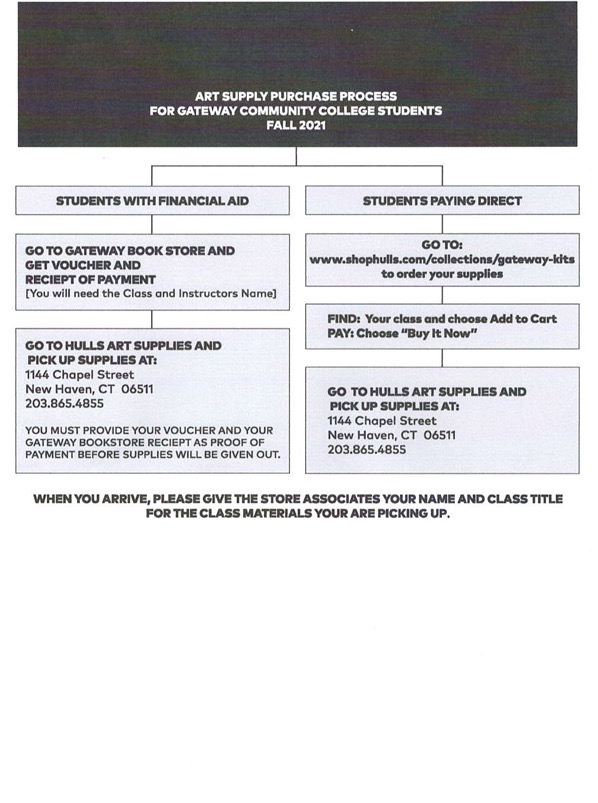 Instructional ResourcesSDS STATEMENTAny student who feels s/he may need an adjustment based on the impact of a documented disability, please contact the office of Student Accessibility Services at203-285-2231 in room S-202 to coordinate reasonable adjustments. Students then should contact the professor privately to ensure adjustments are receivedInstructional ResourcesSDS STATEMENTAny student who feels s/he may need an adjustment based on the impact of a documented disability, please contact the office of Student Accessibility Services at203-285-2231 in room S-202 to coordinate reasonable adjustments. Students then should contact the professor privately to ensure adjustments are receivedInstructional ResourcesSDS STATEMENTAny student who feels s/he may need an adjustment based on the impact of a documented disability, please contact the office of Student Accessibility Services at203-285-2231 in room S-202 to coordinate reasonable adjustments. Students then should contact the professor privately to ensure adjustments are receivedInstructional ResourcesSDS STATEMENTAny student who feels s/he may need an adjustment based on the impact of a documented disability, please contact the office of Student Accessibility Services at203-285-2231 in room S-202 to coordinate reasonable adjustments. Students then should contact the professor privately to ensure adjustments are receivedInstructional ResourcesSDS STATEMENTAny student who feels s/he may need an adjustment based on the impact of a documented disability, please contact the office of Student Accessibility Services at203-285-2231 in room S-202 to coordinate reasonable adjustments. Students then should contact the professor privately to ensure adjustments are receivedInstructional ResourcesSDS STATEMENTAny student who feels s/he may need an adjustment based on the impact of a documented disability, please contact the office of Student Accessibility Services at203-285-2231 in room S-202 to coordinate reasonable adjustments. Students then should contact the professor privately to ensure adjustments are receivedInstructional ResourcesSDS STATEMENTAny student who feels s/he may need an adjustment based on the impact of a documented disability, please contact the office of Student Accessibility Services at203-285-2231 in room S-202 to coordinate reasonable adjustments. Students then should contact the professor privately to ensure adjustments are receivedInstructional ResourcesSDS STATEMENTAny student who feels s/he may need an adjustment based on the impact of a documented disability, please contact the office of Student Accessibility Services at203-285-2231 in room S-202 to coordinate reasonable adjustments. Students then should contact the professor privately to ensure adjustments are receivedInstructional ResourcesSDS STATEMENTAny student who feels s/he may need an adjustment based on the impact of a documented disability, please contact the office of Student Accessibility Services at203-285-2231 in room S-202 to coordinate reasonable adjustments. Students then should contact the professor privately to ensure adjustments are receivedGeneral NotesCELLPHONES--- All cellphones should be turned off or set to vibration mode.Any cellphone conversation should take place outside the classroom.Permission to use cellpone photo imagy can be granted by INSTRUCTOR, AFTER discussion and review. 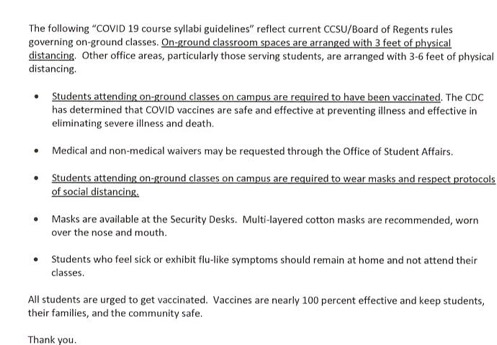 Please sign return this form upon receipt of SyllabusPainting I(Print your name)I have read and I understand and accept this course syllabus. I understand the proper procedure in using the easel.Signature__________________________________ Date__________General NotesCELLPHONES--- All cellphones should be turned off or set to vibration mode.Any cellphone conversation should take place outside the classroom.Permission to use cellpone photo imagy can be granted by INSTRUCTOR, AFTER discussion and review. Please sign return this form upon receipt of SyllabusPainting I(Print your name)I have read and I understand and accept this course syllabus. I understand the proper procedure in using the easel.Signature__________________________________ Date__________General NotesCELLPHONES--- All cellphones should be turned off or set to vibration mode.Any cellphone conversation should take place outside the classroom.Permission to use cellpone photo imagy can be granted by INSTRUCTOR, AFTER discussion and review. Please sign return this form upon receipt of SyllabusPainting I(Print your name)I have read and I understand and accept this course syllabus. I understand the proper procedure in using the easel.Signature__________________________________ Date__________General NotesCELLPHONES--- All cellphones should be turned off or set to vibration mode.Any cellphone conversation should take place outside the classroom.Permission to use cellpone photo imagy can be granted by INSTRUCTOR, AFTER discussion and review. Please sign return this form upon receipt of SyllabusPainting I(Print your name)I have read and I understand and accept this course syllabus. I understand the proper procedure in using the easel.Signature__________________________________ Date__________General NotesCELLPHONES--- All cellphones should be turned off or set to vibration mode.Any cellphone conversation should take place outside the classroom.Permission to use cellpone photo imagy can be granted by INSTRUCTOR, AFTER discussion and review. Please sign return this form upon receipt of SyllabusPainting I(Print your name)I have read and I understand and accept this course syllabus. I understand the proper procedure in using the easel.Signature__________________________________ Date__________General NotesCELLPHONES--- All cellphones should be turned off or set to vibration mode.Any cellphone conversation should take place outside the classroom.Permission to use cellpone photo imagy can be granted by INSTRUCTOR, AFTER discussion and review. Please sign return this form upon receipt of SyllabusPainting I(Print your name)I have read and I understand and accept this course syllabus. I understand the proper procedure in using the easel.Signature__________________________________ Date__________General NotesCELLPHONES--- All cellphones should be turned off or set to vibration mode.Any cellphone conversation should take place outside the classroom.Permission to use cellpone photo imagy can be granted by INSTRUCTOR, AFTER discussion and review. Please sign return this form upon receipt of SyllabusPainting I(Print your name)I have read and I understand and accept this course syllabus. I understand the proper procedure in using the easel.Signature__________________________________ Date__________General NotesCELLPHONES--- All cellphones should be turned off or set to vibration mode.Any cellphone conversation should take place outside the classroom.Permission to use cellpone photo imagy can be granted by INSTRUCTOR, AFTER discussion and review. Please sign return this form upon receipt of SyllabusPainting I(Print your name)I have read and I understand and accept this course syllabus. I understand the proper procedure in using the easel.Signature__________________________________ Date__________General NotesCELLPHONES--- All cellphones should be turned off or set to vibration mode.Any cellphone conversation should take place outside the classroom.Permission to use cellpone photo imagy can be granted by INSTRUCTOR, AFTER discussion and review. Please sign return this form upon receipt of SyllabusPainting I(Print your name)I have read and I understand and accept this course syllabus. I understand the proper procedure in using the easel.Signature__________________________________ Date__________